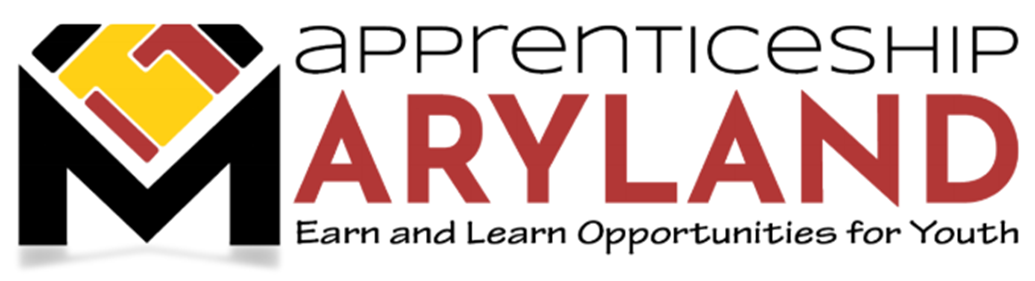 Youth Apprenticeship Advisory CommitteeAugust 23, 2023 MeetingAgendaWelcome and IntroductionsApproval of MinutesDiscussion Regarding Status of Apprenticeship Maryland Program (AMP)GWDB: Executive Director introduction and updateOverview of new Apprenticeship Grant and SalesforceUpdate on SNAPMSDE Update – Maryland Works GrantPolicy Update Update on AMP Policy and documentsEmployer approval process changesLegislative Update  Marketing Update National Apprenticeship Week (November 13-19, 2023)MSDE PanelU.S. Department of Education eventOther Business